                                                                   Педсовет« Адаптация перехода учащихся из начальной школы в среднюю»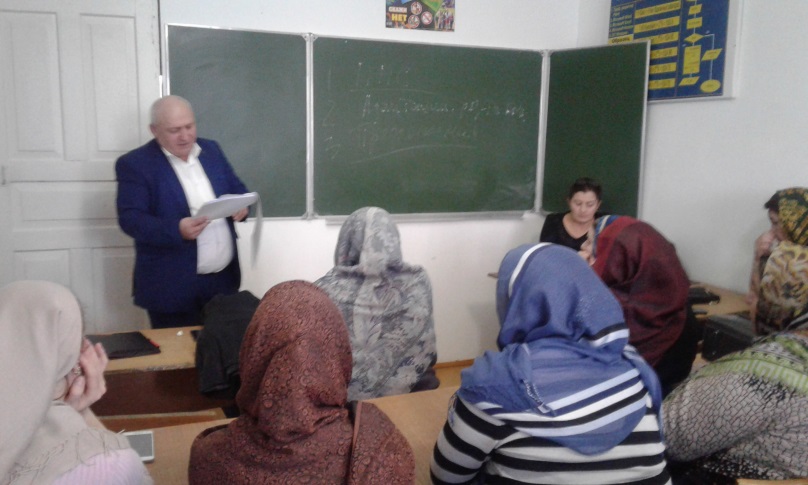 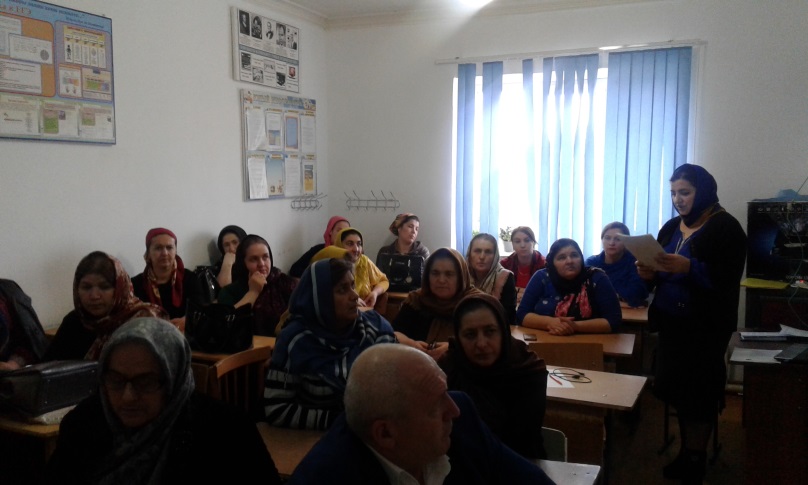 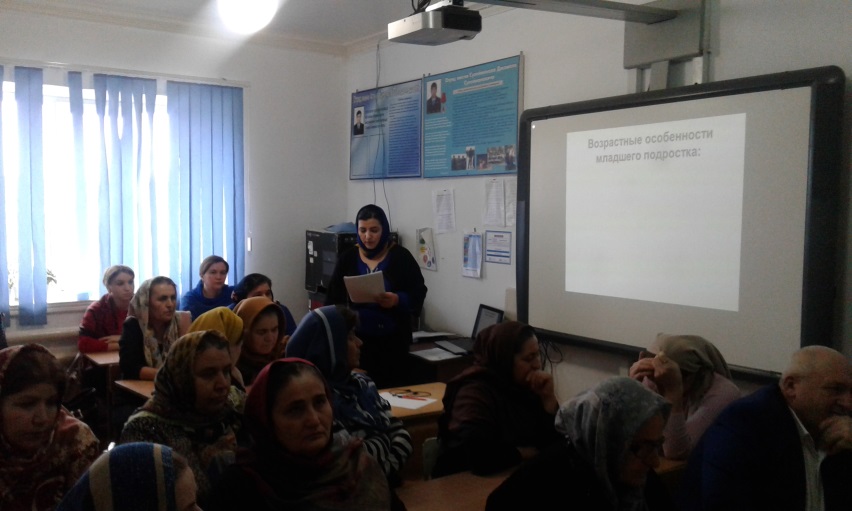                                                            30.12.2017г.